UMW/AZ/PN-124/20				                       	            Wrocław, 20.11.2020 r.WYNIK dla części 2 i 4NAZWA POSTĘPOWANIA  Dostawa sprzętu laboratoryjnego na potrzeby jednostek Uniwersytetu Medycznego we Wrocławiu.Uniwersytet Medyczny we Wrocławiu dziękuje Wykonawcy za udział w ww. postępowaniu.Zgodnie z art. 92 ustawy z dnia 29 stycznia 2004 r. Prawa zamówień publicznych (tekst jedn. – 
Dz. U. z 2019 r., poz. 1843 z późn. zm.), zwanej dalej „Pzp”, zawiadamiamy o jego wyniku w części 2 i 4 zamówienia.Część 2 	Zestaw do homogenizacji na potrzeby Katedry i Zakładu Bromatologii i DietetykiKryteriami oceny ofert były: Cena realizacji przedmiotu zamówienia – 60 %,Termin realizacji przedmiotu zamówienia – 40 %,Złożona oferta.Ofertę złożył następujący Wykonawca, wymieniony w poniższej tabeli: Informacja o Wykonawcach, którzy zostali wykluczeni z postępowania.Wykonawca, który złożył ofertę, nie został wykluczony z postępowania.Informacja o Wykonawcach, których oferty zostały odrzucone i o powodach odrzucenia oferty.Treść złożonej oferty odpowiada treści SIWZ; oferta nie podlega odrzuceniu.Wybór najkorzystniejszej oferty.Jako najkorzystniejszą wybrano ofertę Wykonawcy:BIOEKO Piotr Suderul. Jasna 28, 32-447 SieprawWw. Wykonawca jako jedyny złożył ofertę w postępowaniu. Wykonawca nie został wykluczony 
z postępowania. Treść jego oferty odpowiada treści SIWZ, oferta nie podlega odrzuceniu.Część 4  Uniwersalny czytnik mikropłytek na potrzeby Katedry i Kliniki Endokrynologii, Diabetologii 
i Leczenia IzotopamiKryteriami oceny ofert były: Cena realizacji przedmiotu zamówienia – 60 %,Termin realizacji przedmiotu zamówienia – 40 %,Złożona oferta.Ofertę złożył następujący Wykonawca, wymieniony w tabeli: Informacja o Wykonawcach, którzy zostali wykluczeni z postępowania.Wykonawca, który złożył ofertę, nie został wykluczony z postępowania.Informacja o Wykonawcach, których oferty zostały odrzucone i o powodach odrzucenia oferty.Treść złożonej oferty odpowiada treści SIWZ; oferta nie podlega odrzuceniu.Wybór najkorzystniejszej oferty.Jako najkorzystniejszą wybrano ofertę Wykonawcy:Biokom Sp. z o.o. Sp. k.ul. Wspólna 3, 05-090 JankiWw. Wykonawca jako jedyny złożył ofertę w postępowaniu. Wykonawca nie został wykluczony 
z postępowania. Treść jego oferty odpowiada treści SIWZ, oferta nie podlega odrzuceniuZatwierdzamz upoważnienia Rektora UMWp.o. Zastępcy Kanclerza ds. Zarządzania Infrastrukturą UMW  /-/mgr Czesław Olczyk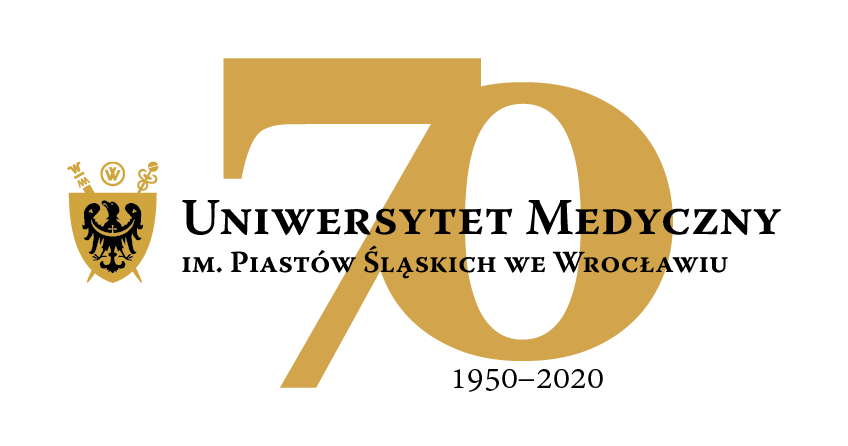 50-367 Wrocław, Wybrzeże L. Pasteura 1Dział Zamówień Publicznych UMWUl. Marcinkowskiego 2-6, 50-368 Wrocławfax 71 / 784-00-45e-mail: joanna.kowalska@umed.wroc.pl50-367 Wrocław, Wybrzeże L. Pasteura 1Dział Zamówień Publicznych UMWUl. Marcinkowskiego 2-6, 50-368 Wrocławfax 71 / 784-00-45e-mail: joanna.kowalska@umed.wroc.plNr ofertyWykonawca, adresCena brutto realizacji przedmiotu zamówieniaTermin realizacji przedmiotu zamówieniaŁączna 
punktacjaNr ofertyWykonawca, adrespunktacjapunktacjaŁączna 
punktacja1BIOEKO Piotr SuderUl. Jasna 28,32-447 Siepraw11 734,20 zł60,00 pkt.do 21.12.2020 r.20,00 pkt.80,00Nr ofertyWykonawca, adresCena brutto realizacji przedmiotu zamówieniaTermin realizacji przedmiotu zamówieniaŁączna 
punktacjaNr ofertyWykonawca, adrespunktacjapunktacjaŁączna 
punktacja2Biokom Sp. z o.o. Sp. k.ul. Wspólna 305-090 Janki24 196,54 zł60,00 pkt.do 28.12.2020 r.0,00 pkt.60,00